CR du Conseil labo du 21/01/2021*******************************************************************************************Ordre du jourVie de l’unitéRecherchePAR 2021 LeesuRAR 2020Retour sur dialogue stratégique UPEC ED SIE – Elections des représentants des doctorantsQuestions diversesProchains conseils laboParticipants : par visioconférenceTexte signifie qu’une action est attendue*******************************************************************************************Préambule _________________________________________________________________________________Soutenances de thèsePasséeDenis Plec-Fürstenau a soutenu sa thèse le 18/12/20 (14 h) intitulée « Influence of hydrodynamics on phytoplankton behaviour in urban lakes through high-frequency measurements and 3D numerical modelling - Application to Lake Champs-sur-Marne (France) and Lake Pampulha (Brazil) », cette thèse était en co-tutelle avec l’Université Fédérale du Minas Geiras.Youssoupha Tall a soutenu le 16 janvier 2021, cette thèse s’est déroulée dans le cadre du projet WASAF (https://humbert19.wixsite.com/wasaf).À venirAli Hayek devrait soutenir le 28/01/2021 sur « Environmental impact of climate change, a correlation with the hydrological cycle and concentration of pollution in the Litani region », cette thèse était en co-tutelle avec l’Université libanaise.Nawja Sharaf devrait soutenir en février sa thèse qui porte « Télédétection et modélisation pour surveiller, comprendre et gérer les proliférations de cyanobactéries dans les lacs et les retenues. Application à la retenue de Karaoun (Liban) », cette thèse en co-direction avec le CNRS Libanais.ComUE Université Paris-EstVie de l’unité _______________________________________________________________________________Crise sanitaire – nouvelles consignes en raison du couvre-feu entre 18 h et 6 hPour les deux établissements, les mêmes documents sont proposés à savoir le justificatif de déplacement professionnel et l’attestation dérogatoire. Les attestations ont été transmises le 18/01/2021à tous ceux enregistrés dans la base de données.A faire. Pour ceux qui n’auraient pas reçu d’attestation, il leur suffit de contacter Régis Moilleron (moilleron@u-pec.fr) pour qu’il l’établisse.Pour le télétravail, les règles diffèrent très légèrement entre UPEC et ENPC sans que cela n’ait une grosse incidence sur nos activités. Par contre, « les bâtiments de l’université devront être fermés à 18 h sur tous les campus, impliquant de facto un départ des personnels à partir de 17h30 […] » … Des aménagements ponctuels restent envisageables.Nouvelles arrivéesDepuis le 04/01/2021, nous comptons trois nouveaux membres :Bertille BONNAUD (Post-doc BRIQUE) – 21 mois, site de CréteilNacéra BONZON (Agent technique de surface - UPEC) Cynthia CORROTO (Post-doc Life ADSORB) – 15 mois, site de ChampsCela porte à 18 le nombre d’arrivées depuis septembre 2020 :Ens-C. : x2 (1 création)BIATSS : x2Contractuels : x3Doctorants : x11Postes informatiquesAvec les nombreuses arrivées que nous venons de connaître, il devient nécessaire de réaliser un nouvel audit pour :connaître l’état de notre parc identifier les besoins… Rachid Dris et Max Beaurepaire se ont portés volontaire pour réaliser ce travail respectivement à Créteil et à Champs. Il s’agira de recenser l’ensemble des PC (fixes et portables) présents dans les bureaux et labos afin d’éventuellement « faire le ménage » et de sortir de l’inventaire tous les ordinateurs devenus obsolètes. Il serait intéressant de comparer le résultat de cet inventaire avec celui qui existerait à la DSI à Champs.Des commandes ont été effectuées fin 2020 : 5 unités centrales et 4 PC portables sont concernés. Les unités centrales ont été prises en charge par la DSI de l’UPEC pour les configurer.A faire. Régis Moilleron doit organiser une réunion avec Rachid Dris et Max Beaurepaire pour préciser les attentes de l’audit et leur transmettre les derniers recensements existant au labo.Budget – dotation annuelleÀ Créteil, la dotation 2021 s’élèvera à 32 427 €, 28 641 € ont d’ores et déjà été ouverts sur le centre financier du Leesu (903R20 LEESU). Cette dotation est plus importante qu’en 2020 car parmi les critères retenus pour définir les dotations des unités de recherche (nombre d’enseignants-chercheurs (EC), thèses soutenues l’année (n-1) et contrats de recherche hébergés), notre nombre d’enseignants chercheurs a augmenté d’une unité pour atteindre désormais 13 EC.Ce budget a été complété par les crédits d’investissements dont nous avons bénéficié lors du premier appel offre Investissement Recherche 2021 à savoir :29 888 € HT pour un analyseur portatif 5 971 € HT pour une centrifugeuse 9 850€ HT pour une sonde multi paramètres NB : un second appel d’offre Investissement devrait être programmé courant mai. À cette occasion, une réflexion devra porter sur l’intégration d’une demande récurrente de quelques PC possédant des configurations plus musclées dédiées à des activités de traitement de données ou modélisation.A faire. Commencer à identifier les besoins en s’appuyant sur la fiche d’expression utilisée lors du 1er appel. Les demandes sont à transmettre à Françoise Lucas (lucas@u-pec.fr) pour qu’elles soient hiérarchisées lors d’un prochain Comité scientifique .Côté ENPC, aucune information n’a été transmise sur le montant de la dotation 2021.Financement stages M2 – FST UPECGrâce à la dotation récurrente de l'UPEC, la faculté des sciences et technologie (FST) va pouvoir financer quelques mois de gratification de stages d'étudiants de la FST de M2 présents dans ses laboratoires.Suite au recensement réalisé par Gilles Varrault, nous accueillons 10 stagiaires M2 dont 4 issus de formation UPEC. Sur ces quatre étudiants, deux sont financés sur ressources propres. Les deux autres ont fait l’objet d’une demande de 11 mois de gratification auprès de la FST.Sollicitations pour stage niveau L3 - UPECCette année le nombre d’étudiants inscrits en L3 atteint des records aussi nous recevons régulièrement des demandes de stage. Aussi, il a été mis en place un dossier sur Google drive pour que les étudiants de L3 suivants déposent leur candidature(CV et lettre de motivation) :https://drive.google.com/drive/folders/1btQQ1_HLjL5Jifa5x18tpW-DvbUxYuql?usp=sharing Parallèlement, il est nécessaire que de notre côté nous recensions nos besoins en termes de stagiaires de L3 : fiche d’expression et diffusion de ces fiches (via le site du labo et un Google drive accessible aux étudiants qui désireraient candidater).A faire. Remplir la fiche d’expression, transmise en pièce jointe avec ce compte-rendu et la déposer ensuite sur cet espace :https://drive.google.com/drive/folders/1kC6OmRCNdJnSD1CZHs0Wx1Kmj2dwx5yw?usp=sharingStage du 3e Nous avons été sollicité pour un stage de 3e qui se déroulerait du 8  au 12  février 2021 : un avis favorable sera transmis, il reste à déterminer qui pourrait l’encadrer : plusieurs personnes peuvent être impliquées dans le suivi de ce stagiaire pour lui montrer différents pans de nos activités.A faire. Identifier qui, sur le site de Créteil, pourrait l’encadrer.Formation autoclave - UPECUne formation autoclave est planifiée par le service Hygiène et sécurité de l‘UPEC, cinq personnes devraient la suivre :BAGAGNAN SadiaBOZON NacéraROUX JuliaOUDOT AndréaREBOAH PalomaA faire. Transmettre la liste à Damien Wallyn, responsable du Hygiène et sécurité de la FST.Recherche _________________________________________________________________________________7e Appel d'offre scientifique 2021 de l'OSU-EFLUVECet appel est en cours depuis le 17 janvier, il se clôture le 4 février. Il porte sur :la recherche fédérative aux interfaces NB : comme en 2020 les projets mobilisant scientifiquement les instruments de la plateforme PRAMMICS d’analyses organiques, minérales et biologiques seront prioritaires.Les services d’observationLes services d’observations émergentsLes projets actuellement identifiés impliquant des collègues du Leesu sont :pour les systèmes d’observation déjà labellisés :Lac de CréteilObsoluOPURpour la recherche fédérative aux interfaces :un projet sur les microplastiques avec iEES autour de leur dynamique dans les plantes : capacités d’absorption, localisation intracellulaire, impact sur le métabolisme des celluleAAP ADEME Thèses 2021 – recherche en écologieCet appel à projet concerne 50 allocations doctorales en lien avec l’un des axes prioritaires :villes et territoires durablestransports et mobilitéobjet véhiculesystèmes de mobilité et organisationplanification territoriale de la mobilitééconomie circulaire énergie durable (dont hydrogène) forêt, agriculture et bioéconomiepollutions (air intérieur et extérieur, sites pollués) et impactsénergie, ressources, environnement et société (dont comportement, pratiques et modes de vie).Les projets de thèse explorant le champ des technologies numériques et de leur usage au service de la transition écologique seront privilégiés.Il s’agit de cofinancement d’allocation à hauteur de 50 %. Il a été confirmé par Françoise Prêteux en Conseil des labos (CL) de que le cofinancement peut être une ½ allocation de l’École des ponts.Le dépôt des dossiers de candidature est le 31/03/2021.Pour en savoir plus : https://agirpourlatransition.ademe.fr/entreprises/dispositif-aide/20210105/aac-theses2021-17 Appel d’offre Paris Region PhD 2021Cet appel à projet concerne des allocations doctorales à hauteur de 100 000 € portant sur les enjeux du développement numérique des entreprises (IoT, intelligence artificielle, blockchain, big data, robotique...). Les thèses portant sur les défis économiques et sociétaux ciblés par les Domaines d'intérêt majeur (DIM) sont à privilégier. Attention, le doctorat doit être port par un établissement d'enseignement supérieur de recherche et une structure du monde socio-économique établis en Île-de-France.Le dépôt des dossiers de candidature est le 02/03/2021.Pour en savoir plus : https://www.iledefrance.fr/paris-region-phd-2021 Fiches projetsLes responsables de projet doivent impérativement transmettre les fiches (en français et en anglais) associées à leur projet selon le modèle en octobre 2017 (cf. Relevé de décision du Conseil de  labo du 12 octobre 2017). Tout projet n’ayant pas retourné sa fiche ne sera plus mis en valeur lors des présentations du laboratoire. Depuis 2017, seules une quinzaine de fiches ont été retournées pour près d’une quarantaine de contrats…Les modèles seront transmises avec le support et le CR du Conseil labo.PAR Leesu ________________________________________________________________________________Attention, la date du PAR a été déplacée au 24/02/21 à 14h30.A faire. Régis Moilleron se charge de prévenir Simon Gilbert du changement de date afin de s’assurer de sa présence.Le programme décidé lors du Conseil labo du 17 décembre s’est précisé, les titres de trois exposés sur quatre ont été transmis :MOCOPEE – action MO (GV) - La matière organique dans les milieux aquatiques et les eaux uséesPLASTIQUES - Microplastiques - macroplastiques : deux regards, un même enjeu (RD ou BT) Télédétection (BVL) - Télédétection satellitaire et enjeux de suivi et gestion des milieux aquatiques urbainsIl reste la présentation d’OPUR pour laquelle le titre n’est pas encore connu.A faire. Marie-Christine Gromaire et Martin Seidl transmettent le titre de leur présentation.Les deux actions vitales pour préparer la première partie du PAR (Bilan de l’année 2020 et prospectives pour 2021), n’ont reçu de la part des membres du laboratoire qu’un écho tout relatif, il s’agit du retour des fiches d’activités et de la mise à jour des portails HAL. Ce n’est plus possible de travailler dans ces conditions.Les fiches d’activités auraient dû être déversées le 17 janvier sur le Google drive créé à cet effet : https://drive.google.com/drive/folders/1EJrTqOY0yxBDn3XXVOrUzRcs8L8B17M8?usp=sharingCes fiches permettent de collecter toutes les informations retraçant l’activité du labo. En leur absence, il est difficile voire impossible (car le portail HAL n’est pas à jour) d’avoir accès aux informations sur vos communications, vos interventions dans les medias, etc. de dresser un bilan exhaustif de nos activités. Ces informations servent également de base au rapport d’autoévaluation de l’unité qui doit être produit lors de l’évaluation des unités par le Hcéres. La prochaine campagne d'évaluation relative à la vague D se déroulera pendant les années universitaires 2023-2024 (report d’un an par rapport à la date initiale). En effet, comme l’a indiqué le Hcéres le 8 janvier 2021, « Face à un contexte exceptionnel et particulièrement éprouvant, le Hcéres, la DGESIP et la DGRI ont souhaité prendre en compte les préoccupations et les attentes des différents acteurs de la vague C. Ainsi, dans un courrier commun en date du 6 janvier 2021, ils annoncent leur décision de décaler d’un an l’ensemble des évaluations de la vague C, le même décalage étant appliqué au démarrage des contrats d’établissements et des accréditations. Ainsi pour la vague C :les évaluations se dérouleront sur l’année universitaire 2022-2023 ;les contrats d’établissements débuteront au 1er janvier 2024 et les nouvelles accréditations à la rentrée universitaire 2024. »RAR 2020 __________________________________________________________________________________A l’instar du PAR, la collecte d’information pour le RAR n’a pas été plus fructueuse : sans commentaire.Nous devions transmettre pour le CL n°114 du 27/01/2021 à la Direction de la recherche de l’École des ponts des éléments sur :Parole de chercheur – 2000 caractères3 questions à un doctorant – 1200 caractèresProjet(s) phare(s) – 1100 caractèresFaits marquants – 300 caractèresIl a été confirmé que Francesco Piccioni serait le doctorant proposé pour la rubrique 3 questions à un doctorant.Retour sur dialogue stratégique UPEC _________________________________________________________Le 13 janvier 2021 à 14 h s’est tenu le dialogue stratégique entre le Leesu (représenté par son Comité de direction) et l’équipe de direction de l’UPEC représentée par : Simon Gilbert - VP Recherche, Claire Hancock - VP chargée de la politique doctorale Anna Goychman – Directrice de la DRVLionel Casterman - Responsable du pôle Structuration et Stratégie Scientifique (DRV)Tous les sujets prévus à l’ordre du jour ont pu être évoqués (cf. support ppt du Consei labo). Le statut du Leesu est désormais celui d’une équipe de recherche (ER), la DRV doit nous transmettre le nouveau numéro d’unité. Cela a pour conséquence de revoir la fiche RNSR du Leesu (200920634U : LEESU) :https://appliweb.dgri.education.fr/rnsr/PresenteStruct.jsp?numNatStruct=200920634U&PUBLIC=OKSi des besoins de modifications surgissent, la DRV s’en chargera après en avoir informé la DR.A faire. Si vous notez des besoins de modifications, les transmettre à  leesu.direction@liste.enpc.fr, objet : Leesu – Fiche RNSRED SIE __________________________________________________________________________Conseil de l’EDAvec le retour du doctorat dans les établissement de la ComUE, les écoles doctorales doivent soumettre la composition de leur conseil pour validation par les établissements. La direction de l’ED SIE a transmis sa proposition de nouvelle composition.Élections des représentants des doctorant(e)sLe conseil de l’ED comprend cinq représentants doctorant(e)s, la date de dépôt des candidatures est le 22 janvier 2021. Un appel a été lancé auprès des doctorant(e)s pour qu’il y ait des candidatures Leesu.Questions diverses __________________________________________________________________________Séminaire scientifiqueLe 25/01/2021 se tiendra le 3e séminaire scientifique OSU EFluve – IMRB : « Quand les sciences de l’environnement rencontre les sciences de la santé »À cette occasion, Émilie Caupos et Julien Le Roux donneront un exposé avec Aline Gratien du Lisa. Sollicitation de la Cellule Technique (CT)Martin Seidl s’interroge sur la procédure suivre pour solliciter la CT du Leesu, il a été rappelé la procédure transmise aux doctorants lors du Café des sciences du 8 janvier 2021. Quand un besoin est identifié et clairement explicité : Validation avec votre directeur de thèseExpression du besoin auprès de Emilie Caupos (EC) ou Mohamed Saad (MoS)Désignation par EC ou MoS d’un membre de la CTPlanification avec membre CT désignéCette procédure sera amendée pour répondre aux attentes des responsables de projet notamment la finalisation de la fiche de besoin.Supports en anglaisMax Beaurepaire demande que les communications à l’attention de l’ensemble des membres du Leesu soient traduits pour faciliter l’intégration des membres non francophones.Prochains Conseil labo _______________________________________________________________________Attention la date du prochain Conseil labo a été modifiée.vendredi 12 février après-midijeudi 18 mars matinjeudi 15 avril matinmardi 11 mai  matinvendredi 11 juin matinmardi 13 juillet matinSous réserve que les dernières informations sur les emplois du temps du second semestre ne viennent pas chambouler ces prévisions.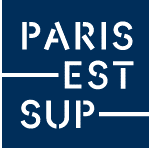 Désormais la ComUE Université Paris-Est s’appelle Paris-Est Sup. Ce changement de nom s’accompagne d’un changement d’identité visuelle.